CURRICULUM VITAE  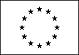   Informazioni personali             Cognome / Nome          Palumbo Giuseppe     Nascita: Luogo e Data           Bacoli (Napoli)  26 – 08 - 1939           Cittadinanza e c. f.           Italiana     PLMGPP39M26A535G                                Sesso           Maschile                           Recapiti            Via Cicerone, 22 – 80124 – Napoli; e-Mail pinopalumbo@libero.it                           Telefoni           Casa:  081.5705759       Mobile:  39+3392886476                 Titoli culturali                                                    Diploma Universitario in  “Vigilanza scolastica”  Università  degli                                                    Studi di Salerno                                                    Laurea in  “Pedagogia”  Università  degli Studi di Salerno                                                    Corso di qualificazione biennale di formazione, qualificazione e                                                     perfezionamento professionale per dirigenti scolastici                                                     Scuola di management della LUISS di Roma                  Pubblicazioni                                                    - La linguistica moderna nella scuola elementare, Tecnodid, 1977;                                                    - Fornivisuals   n. 5 volumi stampati su lucidi per lavagna luminosa                                                       per la didattica dell’Italiano nelle 5 classi elementari, ed. Fornitalia;                                                   - La Timidezza, Morelli Editore, Verona, 1989;                                                   - Guida al concorso scuola materna, Volpicelli Editore, 1991;                                                   - Guida al concorso scuola elementare, Volpicelli Editore, 1995                                                   - Guida al concorso scuola materna, Volpicelli Editore, 1995;                                                   - Guida al concorso scuola elementare, Volpicelli Editore, 19955                                                   - Il nuovo documento di valutazione nella scuola elementare,  Ed.                                                     FIMSA SUD, Napoli;                                                   - Concorso scuola materna, Edizione Pubbliluca, Av., 1999;                                                   - Riforma Moratti, Edizioni Manna, 2002;                                                   - Progetto L.M., Agenzia Editoriale Pagano, 2013;                                                   - Schedario per il Progetto L. M., Agenzia Editoriale Pagano, 2014;                                                   - Indicazioni Nazionali per il curricolo della scuola dell’infanzia e                                                     del 1° ciclo d’istruzione, Agenzia Editoriale Pagano, 2014;                                                   - D.S.A., Agenzia Editoriale Pagano, 2014;                                                   - Schedario per il libro DSA, Agenzia Editoriale Pagano, 2014;                                                   - B.E.S. e D.S.A., Edizione Nova Atlantis, 2014   Attività di formazione           Direttore e/o esperto di n. 62  “Corsi di Formazione in Servizio per                                                     Insegnanti” dei diversi ordini scolastici         Attività lavorativa           Anno scol. 1959/60, immesso in ruolo come insegnante elementare  a                                                     seguito di vincita del concorso ordinario per titoli ed esami del 1958.                                                     Servizio prestato ininterrottamente fino all’anno scolastico  1979/80.                                                   Anno scol. 1980/81 immesso in ruolo come “direttore didattico”, detto,                                                          poi, dirigente scolastico               Situazione attuale           Pensionato: a partire dal 1° settembre 2001                                                                                                                     IL SOTTOSCRITTO                                                                                                                  (Dott. Giuseppe Palumbo)